Р О С С И Й С К А Я   Ф Е Д Е Р А Ц И Я Б Е Л Г О Р О Д С К А Я   О Б Л А С Т Ь 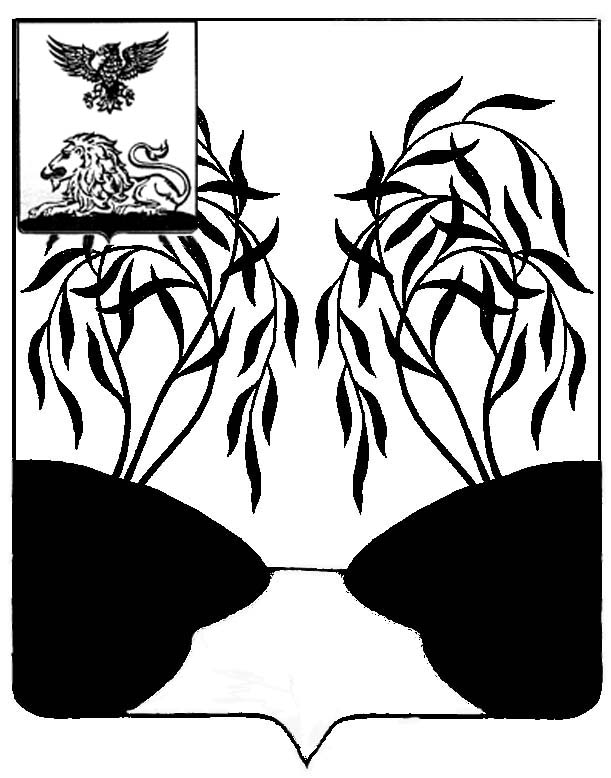 МУНИЦИПАЛЬНЫЙ  СОВЕТ  МУНИЦИПАЛЬНОГО РАЙОНА «РАКИТЯНСКИЙ РАЙОН» БЕЛГОРОДСКОЙ  ОБЛАСТИ Пятнадцатое  заседание Муниципального совета Р Е Ш Е Н И Е от 22 ноября   2019  года                                                                        № 3О назначении публичных слушаний по  проекту решения Муниципального совета «Об утверждении районного бюджета на 2020 год и плановый период 2021-2022 годов» В соответствии с Федеральным законом  № 131- ФЗ от 06 октября 2003 года «Об общих принципах организации местного самоуправления в Российской Федерации», Уставом Ракитянского района и решением Муниципального совета от 31 мая 2017 года № 6 «Об утверждении положения о порядке проведении публичных слушаний в Ракитянском районе», Муниципальный совет р е ш и л :1. Назначить публичные слушания по проекту решения «О районном бюджете на 2020 год и плановый период 2021-2022 годов».2. Провести публичные слушания в зале заседаний администрации Ракитянского  района  п. Ракитное, пл. Советская, д.2  25 декабря 2019 года в 10 часов 00 минут.3. Назначить председательствующим на публичных слушаниях главу администрации муниципального района «Ракитянский район» Климова Анатолия Викторовича.4. Сформировать рабочую группу по организации проведения публичных слушаний в составе:- Шатило Ольга Александровна – заместитель главы администрации района по финансам и экономике – начальник управления финансов и бюджетной политики.         - Шиянова Елена Николаевна – заместитель начальника управления финансов и бюджетной политики.         - Синегубова Светлана Николаевна – начальник отдела доходов управления финансов и бюджетной политики.5. Поручить членам рабочей группы предпринять предусмотренные законом меры по созданию необходимых условий для проведения публичных слушаний по проекту решения «О районном бюджете на 2020 год и плановый период 2021-2022 годов».6. Опубликовать  настоящее  решение  в  межрайонной газете  «Наша  жизнь» и разместить на официальном сайте органов местного самоуправления Ракитянского района.        7. Контроль  за исполнением настоящего  решения  возложить  на постоянную  комиссию  Муниципального  совета    по  экономическому  развитию,  бюджету, налоговой  политике   и  муниципальной  собственности   (Белоконев А.И.).                Председатель        Муниципального совета                                                               Н.Зубатова